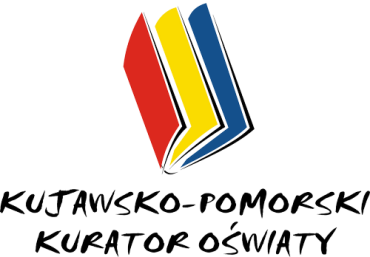 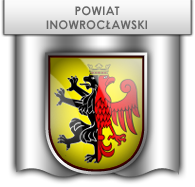 ZAPROSZENIEKujawsko-Pomorski  Kurator Oświaty, Starosta  Inowrocławski, dyrektor Zespołu Szkół Ponadgimnazjalnych w Kruszwicy  zapraszają na I Wojewódzki Przegląd Musztry Klas Mundurowych, który odbędzie się dnia 26 marca 2015 r. na parkingu PTTK pod „Mysia Wieżą” w Kruszwicy. Przebieg konkursu:Przyjazd uczestników przeglądu do Zespołu Szkół Ponadgimnazjalnych w Kruszwicy  - Kujawska 20.930  - Spotkanie organizacyjne opiekunów drużyn.945 – wymarsz drużyn  na parking PTTK pod „Mysia Wieżą”1015- uroczyste otwarcie1030 – przystąpienie do zmagań konkursowych (zaczynamy od programu dowolnego).Posiłek dla uczestników przeglądu.Podanie punktacji końcowej, wręczenie pucharów i nagród.Zakończenie I Wojewódzkiego Przeglądu Musztry Klas Mundurowych.Czas zakończenia przeglądu uzależniony jest od ilości zgłoszonych drużyn.